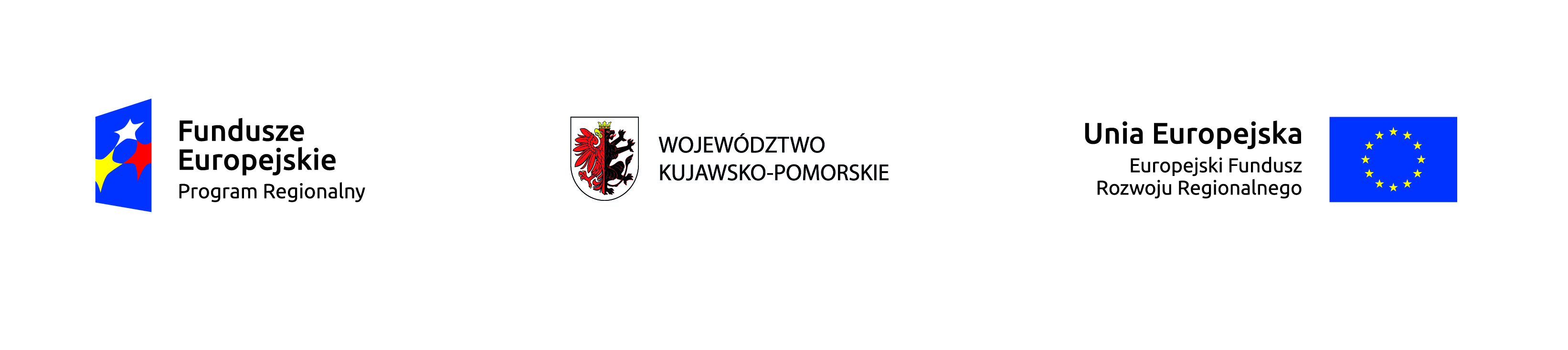 Chełmża, dnia 10.03.2020 r.Gmina ChełmżaUl. Wodna 2 87-140 ChełmżaOSO.271.5.2020		Strona internetowa zamawiającegoDotyczy postępowania o udzielenie zamówienia pn.:Termomodernizacja budynku głównego Gimnazjum w Głuchowie – obecnie szkoła podstawowa.WYJAŚNIENIE TREŚCI I MODYFIKACJA SPECYFIKACJI ISTOTNYCH WARUNKÓW ZAMÓWIENIA
Działając na podstawie art. 38 ust. 1, ust. 2 ust. 4 i ust. 4a pkt 1) ustawy z dnia 29 stycznia 2004 r.Prawo zamówień publicznych (Dz. U. z 2019 r. poz. 1843 – zwanej dalej „Pzp”) informuję, że do Zamawiającego wpłynął wniosek o wyjaśnienie treści - specyfikacji istotnych warunków zamówienia (dalej zwanej „SIWZ”) w następującym zakresie:Pytanie 1. Proszę o potwierdzenie ilości z przedmiaru elektrycznego poz 46, 48 i 50. Podana ilość 46 - 1,850 m, 48 - 1,850 m, 50 - 1.200 m. Jeśli ilości są błędne prosimy o poprawę.
Odpowiedź na pyt 1:  Podana w przedmiarze elektrycznym ilość w poz. 46 -  1.850 m oznacza jeden tysiąc osiemset pięćdziesiąt metrów, taka sama wielkość widnieje w poz. 48, natomiast w pozycji 50 podana wielkość 1.200 m oznacza jeden tysiąc dwieście metrów . Pytanie 2. Czy projektowane zwody instalacji piorunochronowej można zastąpić zwodami aluminiowymi fi 8
Odpowiedź na pyt 2:  Projektowane zwody instalacji piorunochronowej można oczywiście zastąpić zwodami aluminiowymi fi 8

Pytanie 3. Czy branża budowlana przewiduje gruntowanie, cekolowanie i malowanie pasów tynku, czy malowanie całych ścian. Jeżeli nie, proszę o informację, po czyjej stronie będzie malowanie.
Odpowiedź na pyt 3:  Uzupełnienie tynków i szpachlowanie ich dotyczy tylko ościeży po wymianie stolarki oraz bruzd po nowych przewodach elektrycznych. W przedmiarze dotyczącym robót budowlanych wykonanie tynków ościeży i szpachlowanie po osadzeniu okien i drzwi ujęte jest w dziale 1 „Wymiana stolarki okiennej i drzwiowej”.
Tynkowanie bruzd po przewodach elektrycznych ujęto w przedmiarze robót elektrycznych w poz. 48  „Wykonanie pasów z tynku o szerokości do 10cm na murach z cegieł lub ścianach z betonu pokrywających bruzdy z przewodami elektrycznymi” . Malowanie natomiast przewidziano całych ścian i sufitów, w których wymieniona będzie stolarka oraz prowadzone będą nowe przewody elektryczne. Malowanie i wszystkie prace z nim związane ujęto w dziale 9 „ Malowanie sufitów i ścian wewnętrznych” Pytanie 4. Czy przewidziano osłanianie folią powierzchni, mebli, wnoszenie mebli wynoszenie (jeśli tak w jakiej branży) 
Odpowiedź na pyt 4:  Nie przewiduje się wynoszenia mebli przez wykonawcę, ewentualnie przesunięcie ich w sposób umożliwiający wykonanie prac.  Osłanianie folią powierzchni, w tym mebli ujęto w przedmiarze dotyczącym robót budowlanych w dziale 9 „ Malowanie sufitów i ścian wewnętrznych” poz. 140 Pytanie 5. Czy do instalacji PV należy doprowadzić komunikację internetową? Czy ma być zdalny odczyt?
Odpowiedź na pyt 5:  Należy połączyć inwerter z siecią internetową (Ethenet/Wi-Fi) które umożliwi proste i czytelne przeglądanie oraz analizę zarówno bieżących, jak i archiwalnych danych o uzyskiwanych osiągach elektrycznych (ilości wytworzonej energii elektrycznej) poprzez aplikację producenta inwertera.Pytanie 6. Dot. innego rozwiązania instalacji fotowoltaicznej. Projekt, który został udostępniony jest w 2016r. i pytając się wiele firm zajmujących się instalacjami fotowoltaicznymi, odpowiadali, że obecnie w ich standardzie moduły mają moc rzędu 310-320 W, a nie 305 W jak ma to miejsce w projekcie. Czy możliwe jest zamienienie modułów o mocy 305 W na moduły o większej mocy przez co ilość modułów będzie mniejsza a docelowa moc instalacji nie ulegnie zmianie czyli będzie to w dalszym ciągu 14030 W. Jest to bardziej wygodne i tańsze rozwiązanie. 
Odpowiedź na pyt 6: Dopuszcza się moduły fotowoltaiczne o większej wydajności (mocy) pod warunkiem zachowania minimalnej sumarycznej mocy generatora PV określonej projektem.  II. Jednocześnie informuję że niniejszym dokonuję zmiany treści specyfikacji istotnych warunków zamówienia (zwanej dalej „SIWZ”) w następujący sposób:w Części I SIWZ IDW -  punkt XII (o tytule „Miejsce oraz termin składania ofert”), ust. 1., treść tabelki otrzymuje brzmienie : „„;w Części I SIWZ IDW -  punkt XIII (o tytule „Miejsce oraz termin otwarcia ofert”), ust. 1., treść tabelki otrzymuje brzmienie : „” ;III. Analogicznie do powyższego (dot. terminów), zmianie ulega również treść ogłoszenia 
o nr 516997-N-2020 opublikowanego w Biuletynie Zamówień Publicznych dnia 2020-02-27 na portalu www.uzp.gov.plIV. Powyższe wyjaśnienia i zmiana stanowi integralną część SIWZ. Pozostałe postanowienia SIWZ nie ulegają zmianie. V. Niniejsza zmiana została opublikowana na stronie internetowej Gminy Chełmża www.bip.gminachelmza.pl (zakładka zamówienia publiczne – Postępowania przetargowe w procedurze krajowej – Postępowania przetargowe 2020 - w zakresie dot. niniejszego postępowania). Z up. WÓJTA        dr inż. Kazimierz Boberdo dnia19.03.2020 r.do godz.10:00W dniu19.03.2020 r.o godz.10:30